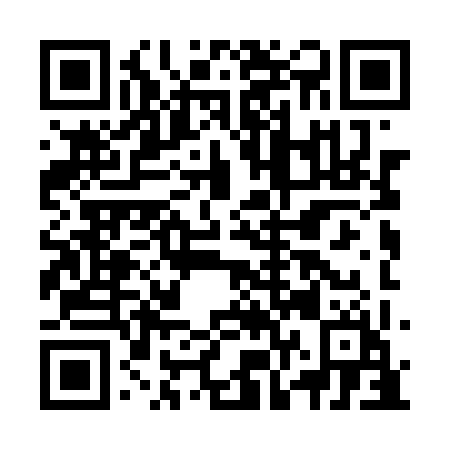 Prayer times for Colonie-de-Sainte-Julienne, Quebec, CanadaWed 1 May 2024 - Fri 31 May 2024High Latitude Method: Angle Based RulePrayer Calculation Method: Islamic Society of North AmericaAsar Calculation Method: HanafiPrayer times provided by https://www.salahtimes.comDateDayFajrSunriseDhuhrAsrMaghribIsha1Wed3:114:5712:155:207:359:212Thu3:084:5512:155:217:369:243Fri3:064:5412:155:227:389:264Sat3:044:5212:155:237:399:285Sun3:014:5012:155:247:419:306Mon2:594:4912:155:247:429:337Tue2:564:4712:155:257:449:358Wed2:544:4612:155:267:459:379Thu2:524:4412:155:277:469:3910Fri2:494:4312:155:287:489:4211Sat2:474:4112:155:297:499:4412Sun2:454:4012:155:297:509:4613Mon2:424:3812:155:307:529:4914Tue2:404:3712:155:317:539:5115Wed2:384:3612:155:327:559:5316Thu2:354:3412:155:337:569:5517Fri2:334:3312:155:337:579:5818Sat2:314:3212:155:347:5810:0019Sun2:294:3112:155:358:0010:0220Mon2:274:3012:155:368:0110:0521Tue2:254:2912:155:368:0210:0722Wed2:234:2712:155:378:0310:0923Thu2:214:2612:155:388:0510:1024Fri2:214:2512:155:398:0610:1125Sat2:204:2412:155:398:0710:1126Sun2:204:2412:165:408:0810:1227Mon2:194:2312:165:418:0910:1328Tue2:194:2212:165:418:1010:1329Wed2:194:2112:165:428:1110:1430Thu2:184:2012:165:438:1210:1431Fri2:184:2012:165:438:1310:15